SOBIASOBIA.342327@2freemail.com  OBJECTIVE:To seeking a challenge career in a competitive and environmental where I can utilize my knowledge and experience in the interest of organization to achieve its goal.WORKING EXPERIENCE: 2012-2015    SIR SYED UNIVERSITY (bscs)               JOB RESPONSIBLITIES:LAB CORDINATORTEACHER ASSIT FOR C#,C++,HTML,CSS,english   2011          MARK PRIVATE LIMLITED                  CALL CENTER TRANING INSTITUTE (IN MORNING)                     1ST MARCH 2011-31 JULY 2011               JOB RESPONSIBLITIES:TO teach communication skill office administrator2007_2010  OXFORD HIGH SCHOOL                        JOB RESPONSIBLITIES:SECONDARY COMPUTER TEACHERACADEMIC QUALIFICATION:   2014           Masters in computer science                                          PAF KEIT   KARACHI(EVENING)                      Major :    SOFTWARE ENGINERING          Subsidiaries: SQL,HTML,C#,CLOUD,ERP                    Bachelor of mass communication (2 Years)           UNIVERSITY OF KARACHI           Major :       mass communication          Subsidiaries: international relation    2010        3 years (D.A.E) Diploma ASSOCIATE ENGINEERING                     SIR SYED UNIVERSITY(AIT)                     Computer Information Technology                     Board of technical education    2007        Matriculation (Science) from Karachi Board.EVENT PARTICEPTION/ACTIVITIESENGINEERIN IT FAIR                      Year wise 2nd P IT department                      Software (HOSPITAL MANGEMENT SYSTEM)                      Arrange by   on April 2008ENGINEERIN IT FAIR                      FRY ON PAPAR physics department                       Arrange by SIR SYED UNIVERSITY   on may 2010Seminar            Student participation            Arranged by infinity group in Karachi University 2012            Arranged by2nd year evening student in on Karachi University 29_febSKILLS/PERSONALITYAbility to work independently as well as part of teamHave effective knowledge of computer and can sufficiently work oCommand of MS OFFICEKeen user of the internetGood interpersonal skillsGood communication SkillsPhp,c#,c++,c,htmlSoftware ,documentation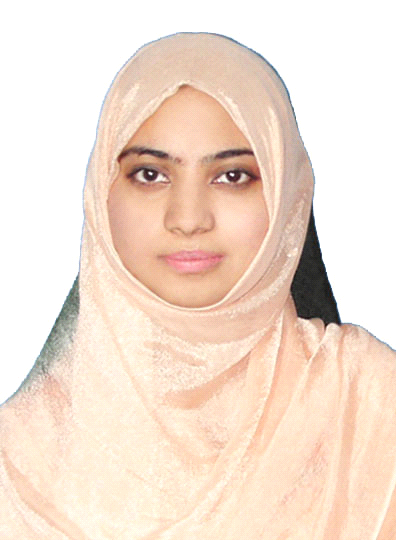 